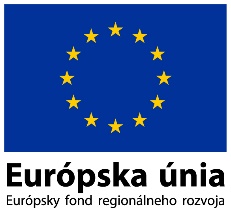 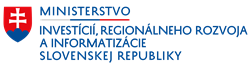 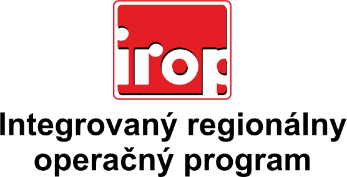 Zoznam odborných hodnotiteľovZoznam odborných hodnotiteľovKód výzvyMená odborných hodnotiteľovIROP-PO5-SC511/512-2018-28 - 9. hodnotiace koloMgr. Zuzana HalásováIROP-PO5-SC511/512-2018-28 - 9. hodnotiace koloIng. Tomáš SzaboIROP-PO5-SC511/512-2018-28 - 9. hodnotiace koloMgr. Norbert Mikláš, PhD.IROP-PO5-SC511/512-2018-28 - 9. hodnotiace koloIng. Peter ŠkovranIROP-PO5-SC511/512-2018-28 - 9. hodnotiace koloPhDr. Filip MračkaIROP-PO5-SC511/512-2018-28 - 9. hodnotiace koloMgr. Petra LibantováIng. Monika Šomody